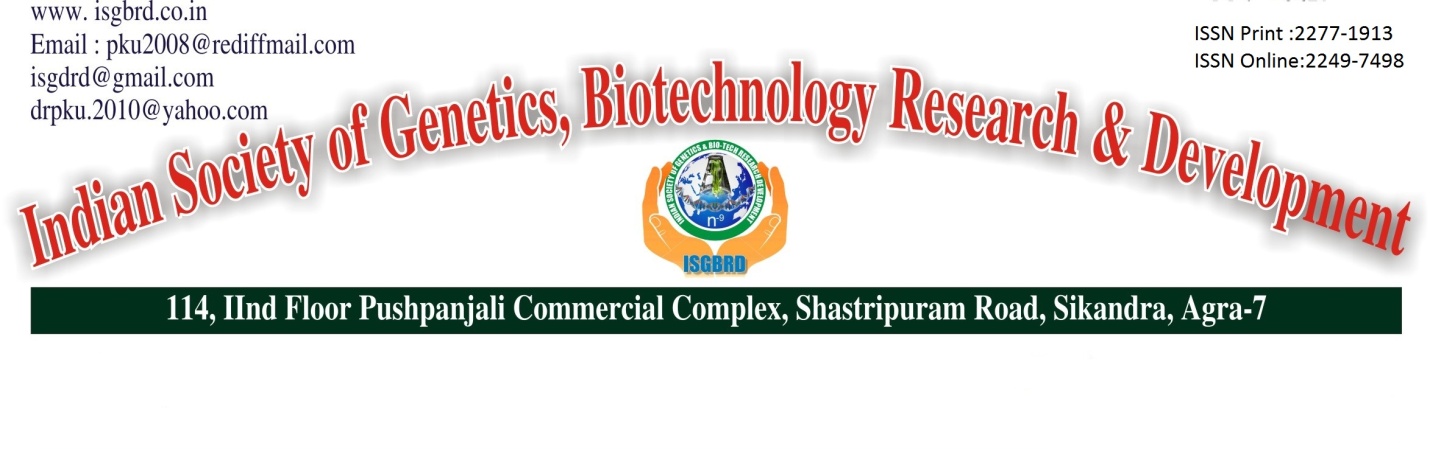                   Profile of the Nominee for FellowName in full  :                                                                                                                       Photo :Present Position/Designation :Name of the Institution :(Please give the last position held and the name of the institution if the nominee is a retired person) Date and place of birth          :                                                      Gender: M/FIs the nominee a life member of ISGBRD (Yes/No)?Address official :Residential: Phone: Fax:                            Email:Cell phone:Specialization of the nominee in the board field of genetics biotechnology and biosciencesEducational QualificationDegree/Diploma                        University/Institution             Year                    Remark if AnyProfessional attainmentsPosition held                 Organization/Institution            Pay Scale           PeriodofApointmentDate_____________                                                                     Signature_________________ Certificate from head of Institute/Department/College It is to certify that Dr./Prof./Sh./Smt ______________________________ is the employee/ student of the ______________________________________________.  The researchinformation furnished in the bio data is true and I wish him/her for success. Date_____________                                                                     Signature with seal_______Note:       The applicant must send the brief bio data highlighting the important researchachievements along with this application form. 